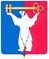 РОССИЙСКАЯ ФЕДЕРАЦИЯ КРАСНОЯРСКОГО КРАЯГЛАВА ГОРОДА НОРИЛЬСКАПОСТАНОВЛЕНИЕ03.02.2017                                            г. Норильск                                             № 10 О внесении изменений в постановлениеГлавы города Норильска от 27.09.2016 № 53В целях урегулирования отдельных вопросов, связанных с организацией деятельности Консультативного совета по делам национальностей муниципального образования город Норильск, ПОСТАНОВЛЯЮ:1. Внести в состав Консультативного совета по делам национальностей муниципального образования город Норильск, утвержденный постановлением Главы города Норильска от 27.09.2016 № 53 (далее – Совет), следующие изменения:1.1. Вывести из состава Совета Богаченко Елену Георгиевну.1.2. Ввести в состав Совета Богаченко Дмитрия Анатольевича - председателя местной общественной организации поддержки греческой культуры в городе Норильске Красноярского края.2. Общему отделу Управления делами Норильского городского Совета депутатов обеспечить опубликование настоящего постановления в газете «Заполярная правда» и его размещение на официальном сайте муниципального образования город Норильск.3.	Контроль исполнения настоящего постановления оставляю за собой.4.	Настоящее постановление вступает в силу со дня его подписания.Глава города Норильска						                           О.Г. Курилов